                                      МИНИСТЕРСТВО ОБРАЗОВАНИЕ И НАУКИ САМАРСКОЙ ОБЛАСТИ                                        					             УТВЕРЖДАЮ                                                                                                                Приказ директора                от 30.05.2023 г. № 184-од            РАБОЧАЯ ПРОГРАММа УЧЕБНоЙ ДИСЦИПЛИНЫОП.03 Безопасность жизнедеятельности общепрофессионального цикла основной образовательной программыпрограммы подготовки квалифицированных рабочих, служащих  по профессии 15.01.35 Мастер слесарных работСамара, 2023СОДЕРЖАНИЕОБЩАЯ ХАРАКТЕРИСТИКА ПРОГРАММЫ УЧЕБНоЙ ДИСЦИПЛИНЫОП.03 Безопасность Жизнедеятельности1.1. Область применения программыПрограмма учебной дисциплины является частью основной профессиональной образовательной программы в соответствии с ФГОС по профессии  15.01.35 Мастер слесарных работ.1.2. Место учебной дисциплины в структуре основной профессиональной образовательной программы: дисциплина входит в профессиональный цикл.Цели и задачи учебной дисциплины – требования к результатам освоения учебной дисциплины:В результате освоения учебной дисциплины обучающийся должен уметь: - организовывать и проводить мероприятия по защите работающих и населения от негативных воздействий чрезвычайных ситуаций;- предпринимать профилактические меры для снижения уровня опасностей различного вида и их последствий в профессиональной деятельности и быту;- использовать средства индивидуальной и коллективной защиты от оружия массового поражения;- применять первичные средства пожаротушения;- ориентироваться в перечне военно-учетных специальностей и самостоятельно определять среди них родственные полученной специальности;- применять профессиональные знания в ходе исполнения обязанностей военной службы на воинских должностях в соответствии с полученной специальностью;- владеть способами бесконфликтного общения и саморегуляции в повседневной деятельности и экстремальных условиях военной службы;- оказать первую помощь пострадавшим.В результате освоения учебной дисциплины обучающийся должен знать: - принципы обеспечения устойчивости объектов экономики, прогнозирования развития событий и оценки последствий при техногенных чрезвычайных ситуациях и стихийных явлениях, в том числе в условиях противодействия терроризму как серьезной угрозе национальной безопасности России;- основные виды потенциальных опасностей и их последствия в профессиональной деятельности и быту, принципы снижения вероятности их реализации;- основы военной службы и обороны государства;- задачи и основные мероприятия гражданской обороны;- способы защиты населения от оружия массового поражения;- меры пожарной безопасности и правила безопасного поведения при пожарах;- организацию и порядок призыва граждан на военную службу и поступления        на нее в добровольном порядке;- основные виды вооружения, военной техники и специального снаряжения, состоящих на вооружении (оснащении) воинских подразделений, в которых имеются военно-учетные специальности, родственные специальностям СПО;- область применения получаемых профессиональных знаний при исполнении обязанностей военной службы.В процессе освоения учебной дисциплины у студентов должны формироваться общие компетенции (ОК):В процессе освоения дисциплины у студентов должны формироваться профессиональные компетенции (ПК):	ПК 1.1. Выполнять подготовку рабочего места, заготовок, инструментов, приспособлений для изготовления режущего и измерительного инструмента в соответствии с производственным заданием с соблюдением требований охраны труда, пожарной, промышленной и экологической безопасности, правил организации рабочего места.       	ПК 2.1. Подготавливать оборудование, инструменты, рабочее место для сборки и смазки узлов и механизмов средней и высокой категории сложности, механической, гидравлической, пневматической частей изделий машиностроения в соответствии с производственным заданием с        соблюдением требований охраны труда, пожарной, промышленной и экологической безопасности, правил организации рабочего места.	ПК 3.1. Подготавливать рабочее место, инструменты и приспособления для ремонтных работ в соответствии с производственным заданием с соблюдением требований охраны труда, пожарной, промышленной и экологической безопасности, правил организации рабочего места.Рекомендуемое количество часов на освоение программы учебной дисциплины:максимальной учебной нагрузки  обучающегося 42 часа, в том числе:обязательной аудиторной учебной нагрузки обучающегося 40 часов;самостоятельной работы обучающегося – 2 часа.2. СТРУКТУРА И СОДЕРЖАНИЕ УЧЕБНОЙ ДИСЦИПЛИНЫ2.1. Объем учебного предмета и виды учебной работы2.2. Примерный тематический план и содержание учебной дисциплины Безопасность жизнедеятельности3. УСЛОВИЯ РЕАЛИЗАЦИИ ПРОГРАММЫ  3.1. Требования к минимальному материально-техническому обеспечениюРеализация учебной дисциплины требует наличия учебного кабинета «Безопасность жизнедеятельности».  Оборудование учебного кабинета:         -   посадочные места по количеству обучающихся;рабочее место преподавателя;комплект учебно-наглядных пособий по дисциплине  Безопасность жизнедеятельности;3.2. Информационное обеспечение обученияПеречень рекомендуемых учебных изданий, Интернет-ресурсов, дополнительной литературы       1 .      Смирнов А.Т . Основы безопасности жизнедеятельности  : учеб . для учащихся 10 кл .    общеобразоват . учержд . / А . Т . Cмирнов , Б.И.Мишин , В.А . Васнев ; под ред А.Т. Смирнова 8-е изд., перераб-М.,2019г                             Дополнительные источники :1 .   Федеральные законы «Основ безопасности жизнедеятельности» , «О воинской обязанности и военной службе » , «Об альтернативной гражданской службе », «О внесении изменений в Федеральный закон »,  «О военной обязанности и военной службы » № 61-ФЗ и статьи 14 Закона ЗФ «Об образовании »  ,  «О противодействии терроризму » // Собрание законодательства Российской Федерации: официальное издание . – М ., 2019г . 2. Васнев В.А.  Основы  подготовки к военной службе : Кн . для учителя \ В.А Васнев  С. А . Чиненый . – М .,2019 .3 . Дуров В. А. Русские награды 18-начала 20 в. \   В. А  Дуров -2-е изд доп .-М.,2019 .4. Дуров В. А. Отечественные награды \ В. А. Дуров.-М.: Просвещение , 2019.5. Лях В.И. Физическая культура : учеб. для 10-11 кл. общеобразоват . учереждений \  В.И Лях А.А . Зданевич ; под ред В.И Ляха .-М.,2019-2020.6 . Основы безопасности жизнедеятельности : справочник для учащихся /А.Т Смирнов , Б.О Хренников , Р.А Дурнев , Э .Н Аюби ; под ред А.Т Смирнова .-М.,2020.            Интернет ресурсы:                            1. www/fcior.ru Для преподавателейКонституция Российской Федерации (принята всенародным голосованием 12.12.1993)(с учетом поправок, внесенных федеральными конституционными законами РФ о поправкахк Конституции РФ от 30.12.2008 № 6-ФКЗ, от 30.12.2008 № 7-ФКЗ) // СЗ РФ. — 2019. —№ 4. — Ст. 445.Федеральный закон от 29.12. 2012 № 273-ФЗ (в ред. федеральных законов от 07.05.2013№ 99-ФЗ, от 07.06.2013 № 120-ФЗ, от 02.07.2013 № 170-ФЗ, от 23.07.2013 № 203-ФЗ,от 25.11.2013 № 317-ФЗ, от 03.02.2014 № 11-ФЗ, от 03.02.2014 № 15-ФЗ, от 05.05.2014№ 84-ФЗ, от 27.05.2014 № 135-ФЗ, от 04.06.2014 № 148-ФЗ, с изменениями, внесенными Федеральнымзаконом от 04.06.2014 № 145-ФЗ) «Об образовании в Российской Федерации».Приказ Министерства образования и науки РФ «Об утверждении федерального государ-ственного образовательного стандарта среднего (полного) общего образования» (зарегистри-рован в Минюсте РФ 07.06.2012 № 24480).Приказ Минобрнауки России от 29.12.2014 № 1645 «О внесении изменений в ПриказМинистерства образования и науки Российской Федерации от 17.05.2012 № 413 “Об утверж-дении федерального государственного образовательного стандарта среднего (полного) общегообразования».Письмо Департамента государственной политики в сфере подготовки рабочих кадров иДПО Минобрнауки России от 17.03.2015 № 06-259 «Рекомендации по организации получе-ния среднего общего образования в пределах освоения образовательных программ среднегопрофессионального образования на базе основного общего образования с учетом требованийфедеральных государственных образовательных стандартов и получаемой профессии илиспециальности среднего профессионального образования».Федеральный закон от 10.01.2002 № 7-ФЗ «Об охране окружающей среды» (в ред.от 25.06.2012, с изм. от 05.03.2013) // СЗ РФ. — 2015. — № 2. — Ст. 133.Дмитриева В. Ф., Васильев Л. И. Физика для профессий и специальностей техническогопрофиля: методические рекомендации: метод. пособие. — М.,.2019г      Интернет-ресурсы:www. fcior. edu. ru (Федеральный центр информационно-образовательных ресурсов).wwww. dic. academic. ru (Академик. Словари и энциклопедии).www. booksgid. com (Воокs Gid. Электронная библиотека).www. globalteka. ru (Глобалтека. Глобальная библиотека научных ресурсов).www. window. edu. ru (Единое окно доступа к образовательным ресурсам).www. st-books. ru (Лучшая учебная литература).www. school. edu. ru (Российский образовательный портал. Доступность, качество, эффек-тивность).www. ru/book (Электронная библиотечная система).4.КОНТРОЛЬ И ОЦЕНКА РАЗУЛЬТАТОВ ОСВОЕНИЯ ДИСЦИПЛИНЫКонтроль и оценка результатов освоения учебной дисциплины осуществляется преподавателям в процессе проведения практических занятий и лабораторных работ, тестирования, а также выполнения обучающимися индивидуальных заданий , проектов , исследований. 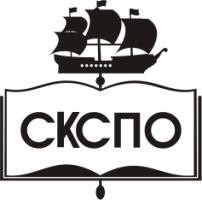 государственное автономное профессиональное образовательное учреждение Самарской области«Самарский колледж сервиса производственного оборудования имени Героя Российской ФедерацииЕ.В. Золотухина»ОБЩАЯ ХАРАКТЕРИСТИКА УЧЕБНОЙ ДИСЦИПЛИНЫСТРУКТУРА и содержание УЧЕБНОЙ ДИСЦИПЛИНЫусловия реализации программы УЧЕБНОЙ ДИСЦИПЛИНЫ 4.  Контроль и оценка результатов Освоения      УЧЕБНОЙ ДИСЦИПЛИНЫОК 01.Выбирать способы решения задач профессиональной деятельности, применительно к различным контекстам.ОК 02.Осуществлять поиск, анализ и интерпретацию информации, необходимой для выполнения задач профессиональной деятельности.ОК 03.Планировать и реализовывать собственное профессиональное и личностное развитие.ОК 04.Работать в коллективе и команде, эффективно взаимодействовать с коллегами, руководством, клиентами.ОК 06.Проявлять гражданско-патриотическую позицию, демонстрировать осознанное поведение на основе общечеловеческих ценностей.ОК 08.Использовать средства физической культуры для сохранения и укрепления здоровья в процессе профессиональной деятельности и поддержания необходимого уровня физической подготовленности.ОК 09.Использовать информационные технологии в профессиональной деятельности.ОК 10.Пользоваться профессиональной документацией на государственном и иностранном языках.Вид учебной работыОбъем часовМаксимальная учебная нагрузка (всего)42Обязательная аудиторная учебная нагрузка (всего) 40в том числе:лабораторно практические занятия16Самостоятельная работа обучающегося (всего)2Итоговая аттестация в форме  экзамена       Итоговая аттестация в форме  экзамена       Наименование разделов и темСодержание учебного материала, лабораторные работы и практические занятия, самостоятельная работа обучающихсяСодержание учебного материала, лабораторные работы и практические занятия, самостоятельная работа обучающихсяСодержание учебного материала, лабораторные работы и практические занятия, самостоятельная работа обучающихсяОбъем часовУровень освоения122234Раздел 1.Чрезвычайные ситуации мирного и военного времени. Организация защиты населения и территорий в чрезвычайных ситуацияхЧрезвычайные ситуации мирного и военного времени. Организация защиты населения и территорий в чрезвычайных ситуацияхЧрезвычайные ситуации мирного и военного времени. Организация защиты населения и территорий в чрезвычайных ситуацияхТема 1.1.Чрезвычайные ситуации природного, техногенного и военного характера Чрезвычайные ситуации природного, техногенного и военного характера Чрезвычайные ситуации природного, техногенного и военного характера 21.1.Классификация чрезвычайных ситуаций природного характера12.2.Классификация чрезвычайных ситуаций техногенного характера 3.3.Чрезвычайные ситуации военного характераПрактические занятия:определение границ  и структуры очагов поражения;расчет доз облучения при проведении работ и определение допустимого времени пребывания в зоне радиоактивного заражения;расчет параметров движения зараженного облака при авариях на химически опасных объектах;расчет времени пребывания в зонах химического заражения в различных средствах индивидуальной защиты. Практические занятия:определение границ  и структуры очагов поражения;расчет доз облучения при проведении работ и определение допустимого времени пребывания в зоне радиоактивного заражения;расчет параметров движения зараженного облака при авариях на химически опасных объектах;расчет времени пребывания в зонах химического заражения в различных средствах индивидуальной защиты. Практические занятия:определение границ  и структуры очагов поражения;расчет доз облучения при проведении работ и определение допустимого времени пребывания в зоне радиоактивного заражения;расчет параметров движения зараженного облака при авариях на химически опасных объектах;расчет времени пребывания в зонах химического заражения в различных средствах индивидуальной защиты. 3Самостоятельная работа:изучение понятий чрезвычайных ситуаций;классификация, характеристика, способы защиты от чрезвычайных ситуаций;оружие массового поражения и его поражающие факторы;выполнение тестового задания по теме 1.1    Самостоятельная работа:изучение понятий чрезвычайных ситуаций;классификация, характеристика, способы защиты от чрезвычайных ситуаций;оружие массового поражения и его поражающие факторы;выполнение тестового задания по теме 1.1    Самостоятельная работа:изучение понятий чрезвычайных ситуаций;классификация, характеристика, способы защиты от чрезвычайных ситуаций;оружие массового поражения и его поражающие факторы;выполнение тестового задания по теме 1.1    Тема 1.2.Защита населения от негативных воздействий чрезвычайных ситуаций Защита населения от негативных воздействий чрезвычайных ситуаций Защита населения от негативных воздействий чрезвычайных ситуаций 2Тема 1.2.1.Вредные факторы производственной среды и их влияние на организм человекаВредные факторы производственной среды и их влияние на организм человека2Тема 1.2.2.Производственные средства безопасностиПроизводственные средства безопасностиТема 1.2.3.Индивидуальные и коллективные средства безопасностиИндивидуальные и коллективные средства безопасностиПрактические занятия:расчет параметров воздуха рабочей зоны;порядок проверки исправности, сроков испытаний, использования первичных средств пожаротушения;практическая отработка эвакуации людей при пожаре, обнаружении заложенного взрывного устройства и поведении, будучи заложником;подготовка данных и определение порядка использования инженерных сооружений для защиты работающих и населения в чрезвычайных ситуациях;порядок подбора, выдачи и практического использования индивидуальных средств защиты.     Практические занятия:расчет параметров воздуха рабочей зоны;порядок проверки исправности, сроков испытаний, использования первичных средств пожаротушения;практическая отработка эвакуации людей при пожаре, обнаружении заложенного взрывного устройства и поведении, будучи заложником;подготовка данных и определение порядка использования инженерных сооружений для защиты работающих и населения в чрезвычайных ситуациях;порядок подбора, выдачи и практического использования индивидуальных средств защиты.     Практические занятия:расчет параметров воздуха рабочей зоны;порядок проверки исправности, сроков испытаний, использования первичных средств пожаротушения;практическая отработка эвакуации людей при пожаре, обнаружении заложенного взрывного устройства и поведении, будучи заложником;подготовка данных и определение порядка использования инженерных сооружений для защиты работающих и населения в чрезвычайных ситуациях;порядок подбора, выдачи и практического использования индивидуальных средств защиты.     3Самостоятельная работа:изучение общих санитарно-технических требований к производственным помещениям и рабочим местам;влияние на организм человека неблагоприятного производственного микроклимата, меры защиты и профилактики;расчет необходимых средств на приобретение индивидуальных средств защиты работникам предприятия с учетом гарантийного срока их хранения (эксплуатации). Самостоятельная работа:изучение общих санитарно-технических требований к производственным помещениям и рабочим местам;влияние на организм человека неблагоприятного производственного микроклимата, меры защиты и профилактики;расчет необходимых средств на приобретение индивидуальных средств защиты работникам предприятия с учетом гарантийного срока их хранения (эксплуатации). Самостоятельная работа:изучение общих санитарно-технических требований к производственным помещениям и рабочим местам;влияние на организм человека неблагоприятного производственного микроклимата, меры защиты и профилактики;расчет необходимых средств на приобретение индивидуальных средств защиты работникам предприятия с учетом гарантийного срока их хранения (эксплуатации). Тема 1.3.Обеспечение устойчивости функционирования организации, прогнозирование и оценка последствий Обеспечение устойчивости функционирования организации, прогнозирование и оценка последствий Обеспечение устойчивости функционирования организации, прогнозирование и оценка последствий 6Тема 1.3.1.Осуществление мероприятий по защите персонала при угрозе и возникновении чрезвычайных ситуацийОсуществление мероприятий по защите персонала при угрозе и возникновении чрезвычайных ситуаций61Тема 1.3.2.Единая система предупреждения и ликвидации чрезвычайных ситуацийЕдиная система предупреждения и ликвидации чрезвычайных ситуацийТема 1.3.3.Организация аварийно-спасательных и других неотложных работ при ликвидации чрезвычайных ситуацийОрганизация аварийно-спасательных и других неотложных работ при ликвидации чрезвычайных ситуацийТема 1.3.4.Профилактические меры по снижению уровня опасных факторов чрезвычайных ситуацийПрофилактические меры по снижению уровня опасных факторов чрезвычайных ситуацийТема 1.3.Практические занятия:планирование, подготовка документов и организация эвакуационных мероприятий;отработка навыков в планировании и организации аварийно-спасательных и других неотложных работ при ликвидации чрезвычайных ситуаций природного и техногенного характера;практическая работа с приборами радиационной и химической разведки.     Практические занятия:планирование, подготовка документов и организация эвакуационных мероприятий;отработка навыков в планировании и организации аварийно-спасательных и других неотложных работ при ликвидации чрезвычайных ситуаций природного и техногенного характера;практическая работа с приборами радиационной и химической разведки.     Практические занятия:планирование, подготовка документов и организация эвакуационных мероприятий;отработка навыков в планировании и организации аварийно-спасательных и других неотложных работ при ликвидации чрезвычайных ситуаций природного и техногенного характера;практическая работа с приборами радиационной и химической разведки.     2Тема 1.3.Самостоятельная работа:изучить основные задачи единой системы предупреждения и ликвидации чрезвычайных ситуаций;организационные уровни и подсистемы РСЧС;мероприятия, проводимые в различных степенях готовности;оценка устойчивости организации, решение ситуационных задач при проведении аварийно-спасательных и других неотложных работ;выполнение тестового задания по теме 1.3    Самостоятельная работа:изучить основные задачи единой системы предупреждения и ликвидации чрезвычайных ситуаций;организационные уровни и подсистемы РСЧС;мероприятия, проводимые в различных степенях готовности;оценка устойчивости организации, решение ситуационных задач при проведении аварийно-спасательных и других неотложных работ;выполнение тестового задания по теме 1.3    Самостоятельная работа:изучить основные задачи единой системы предупреждения и ликвидации чрезвычайных ситуаций;организационные уровни и подсистемы РСЧС;мероприятия, проводимые в различных степенях готовности;оценка устойчивости организации, решение ситуационных задач при проведении аварийно-спасательных и других неотложных работ;выполнение тестового задания по теме 1.3    1Раздел 2.Основы военной службы и медицинских знанийОсновы военной службы и медицинских знанийОсновы военной службы и медицинских знаний21Тема 2.1.Основы обороны государства. Военная доктрина Российской Федерации.Основы обороны государства. Военная доктрина Российской Федерации.Основы обороны государства. Военная доктрина Российской Федерации.6Тема 2.1.1.Цели, задачи и основные мероприятия гражданской обороны.Цели, задачи и основные мероприятия гражданской обороны.1Тема 2.1.2.Структура Вооруженных сил Российской Федерации. Виды и рода войск.Структура Вооруженных сил Российской Федерации. Виды и рода войск.Тема 2.1.3.Организация и порядок призыва граждан на военную службу, и поступление на нее в добровольном порядке. Организация и порядок призыва граждан на военную службу, и поступление на нее в добровольном порядке. Тема 2.1.4.Терроризм как серьезная угроза национальной безопасности России.Терроризм как серьезная угроза национальной безопасности России.Тема 2.1.Практические занятия:виды и рода Вооруженных сил Российской Федерации, их предназначение и особенности прохождения военной службы; определение правовой основы военной службы в Конституции Российской, федеральных законах «Об обороне», «О воинской обязанности»;права и свободы военнослужащего. Льготы, предоставляемые военнослужащему;правила приема в военные образовательные учреждения профессионального образования гражданской молодежи;ритуал принятия Военной присяги;общие и специальные обязанности военнослужащих. Обязанности начальника финансовой службы полка. Практические занятия:виды и рода Вооруженных сил Российской Федерации, их предназначение и особенности прохождения военной службы; определение правовой основы военной службы в Конституции Российской, федеральных законах «Об обороне», «О воинской обязанности»;права и свободы военнослужащего. Льготы, предоставляемые военнослужащему;правила приема в военные образовательные учреждения профессионального образования гражданской молодежи;ритуал принятия Военной присяги;общие и специальные обязанности военнослужащих. Обязанности начальника финансовой службы полка. Практические занятия:виды и рода Вооруженных сил Российской Федерации, их предназначение и особенности прохождения военной службы; определение правовой основы военной службы в Конституции Российской, федеральных законах «Об обороне», «О воинской обязанности»;права и свободы военнослужащего. Льготы, предоставляемые военнослужащему;правила приема в военные образовательные учреждения профессионального образования гражданской молодежи;ритуал принятия Военной присяги;общие и специальные обязанности военнослужащих. Обязанности начальника финансовой службы полка. 4Тема 2.1.Самостоятельная работа:изучить основные угрозы национальной безопасности России, основные задачи гражданской обороны;изучить задачи видов Вооруженных сил Российской Федерации;первоначальная постановка граждан на воинский учет и задачи граждан;служба по контракту (порядок поступления, права, обязанности, льготы;на чем основывается и чем достигается воинская дисциплина, виды поощрений и наказаний;задачи гарнизонной и караульной служб.Самостоятельная работа:изучить основные угрозы национальной безопасности России, основные задачи гражданской обороны;изучить задачи видов Вооруженных сил Российской Федерации;первоначальная постановка граждан на воинский учет и задачи граждан;служба по контракту (порядок поступления, права, обязанности, льготы;на чем основывается и чем достигается воинская дисциплина, виды поощрений и наказаний;задачи гарнизонной и караульной служб.Самостоятельная работа:изучить основные угрозы национальной безопасности России, основные задачи гражданской обороны;изучить задачи видов Вооруженных сил Российской Федерации;первоначальная постановка граждан на воинский учет и задачи граждан;служба по контракту (порядок поступления, права, обязанности, льготы;на чем основывается и чем достигается воинская дисциплина, виды поощрений и наказаний;задачи гарнизонной и караульной служб.2Тема 2.2.Основы медицинских знаний. Основы медицинских знаний. Основы медицинских знаний. 4Тема 2.2.1.Здоровый образ жизни и его составляющие.Здоровый образ жизни и его составляющие.42Тема 2.2.2.Факторы, разрушающие здоровье.Факторы, разрушающие здоровье.Тема 2.2.3.Охрана труда и производственная безопасность.Охрана труда и производственная безопасность.Тема 2.2.Практические занятия:отработка навыков оказания первой медицинской помощи:при кровотечении;при травмах опорно-двигательного аппарата;при отравлении аварийно-химическими отравляющими веществами;при ожогах;проведение реанимационных мероприятий с использованием робота тренажера (типа «Гоша);классификация, расследование, оформление и учет несчастных случаев.Практические занятия:отработка навыков оказания первой медицинской помощи:при кровотечении;при травмах опорно-двигательного аппарата;при отравлении аварийно-химическими отравляющими веществами;при ожогах;проведение реанимационных мероприятий с использованием робота тренажера (типа «Гоша);классификация, расследование, оформление и учет несчастных случаев.Практические занятия:отработка навыков оказания первой медицинской помощи:при кровотечении;при травмах опорно-двигательного аппарата;при отравлении аварийно-химическими отравляющими веществами;при ожогах;проведение реанимационных мероприятий с использованием робота тренажера (типа «Гоша);классификация, расследование, оформление и учет несчастных случаев.4Тема 2.2.Самостоятельная работа:Изучить понятие о ВИЧ-инфекции и СПИДеСамостоятельная работа:Изучить понятие о ВИЧ-инфекции и СПИДеСамостоятельная работа:Изучить понятие о ВИЧ-инфекции и СПИДе1Всего:Всего:Всего:Всего:42Результаты обучения(освоенные умения, усвоенные знания)Формы и методы контроля и оценки результатов обученияУмения:Умения:владения способами защиты населения от чрезвычайных ситуаций природного и техногенного характера Оценка внеаудиторной деятельности пользоваться средствами индивидуальной и коллективной защиты Оценка внеаудиторной деятельностиоценивать уровень своей подготовленности и осуществлять осознанное самоопределение по отношению к военной службы Индивидуальные творческие задания использовать приобретенные знания и умения в практической деятельности и повседневной жизни для ведения здорового образа жизни Контрольная работа     Оценка внеаудиторной деятельности оказания первой медицинской помощи Оценка внеаудиторной деятельностиразвития в себе духовных и физических качеств, необходимых для военной службы Контрольная работа     Оценка внеаудиторной деятельностиВызова (обращения за помощью) в случае необходимости  соответствующей  службы экстренной помощи Контрольная работа     Оценка внеаудиторной деятельностиЗнания:Знания:основные составляющие здорового образа жизни и их влияние на безопасность жизнедеятельности личности;  репродуктивное проживания Контрольная работа     Оценка внеаудиторной деятельностипотенциальные опасности природного и техногенного  и социального происхождения, характерные для региона проживания Контрольная работа     Оценка внеаудиторной деятельностиосновные задачи государственных служб по защите населения и территорий от чрезвычайных ситуаций природного и техногенного характераКонтрольная работа     Оценка внеаудиторной деятельностиосновы российского законодательства об обороне государства и воинской обязанности граждан Контрольная работа     Оценка внеаудиторной деятельностипорядок первоначальной постановки на воинский учет , медицинского освидетельствования , призыва на военную службу , состав и предназначение Вооруженных Сил Российской ФедерацииКонтрольная работа     Оценка внеаудиторной деятельностиосновные права и обязанности граждан до призыва на военную службу,  во время прохождения военной службы и пребывания в запасе Контрольная работа     Оценка внеаудиторной деятельностиосновные виды военно-профессиональной деятельности ; особенности прохождения военной службы по призыву и контракту , альтернативной гражданской службы Индивидуальное заданиетребования , предъявляемые военной службой к уровню подготовленности призывника Контрольная работа     Оценка внеаудиторной деятельностипредназначение, структуры и задачи РСЧСОценка внеаудиторной деятельности